Детско-родительский проект «Елочка-красавица»Информационно – творческий проектВид проекта: групповой, краткосрочный. Срок проведения: декабрьУчастники проекта: дети средней группы «Семицветики», воспитатель Тунгусова А.В., родители.Цель проекта: расширение представления детей о празднике новогодней елки, изготовление елки из поручных материалов.Результат проектной деятельности:Дети умеют осуществлять поисково–исследовательскую деятельность. Повышение речевой активности, активизация словаря по теме проекта. Дети знают и умеют рассказывать о традициях Новогоднего праздника. Все выучили стихи о Новом годе.Родители – активные участники образовательного процесса.Вот несколько ёлочек с данного проекта: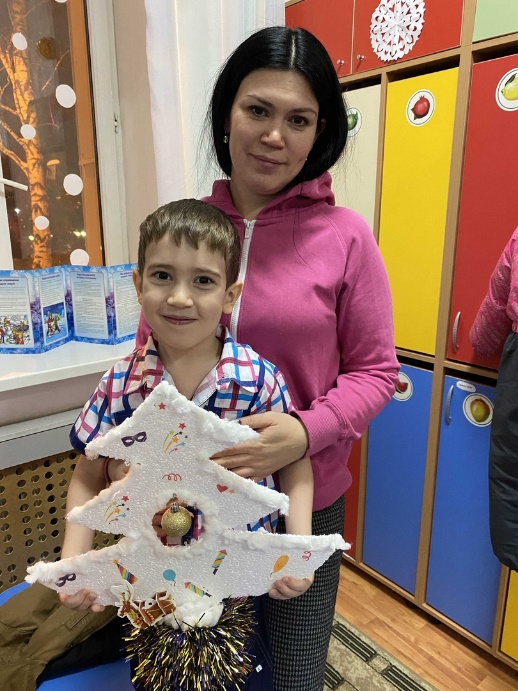 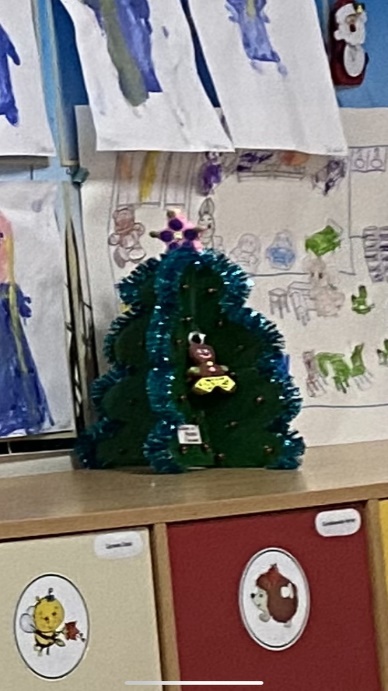 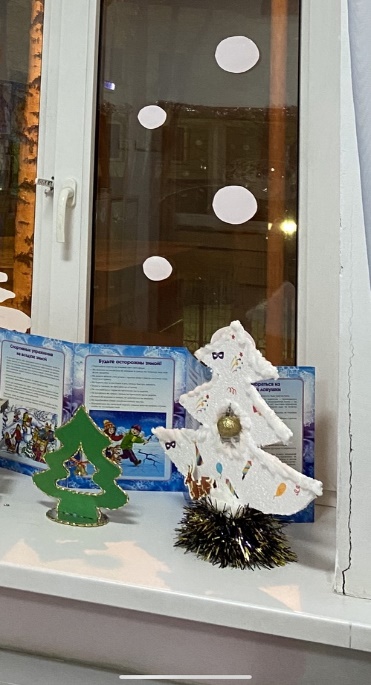 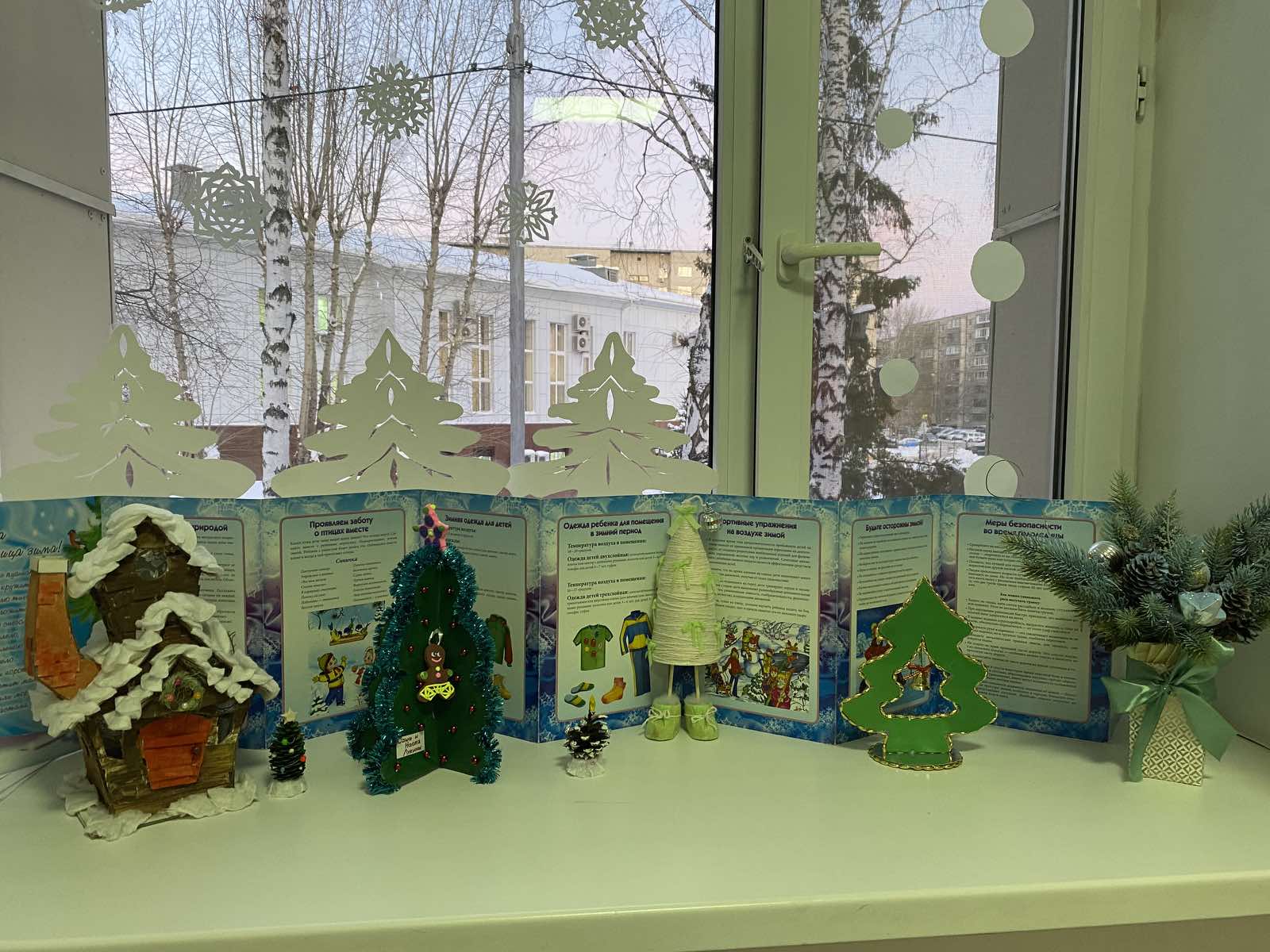 